To join as a member, please fill in the form below and email to info@hsias.org or post the original toTo join as a member, please fill in the form below and email to info@hsias.org or post the original toTo join as a member, please fill in the form below and email to info@hsias.org or post the original toTo join as a member, please fill in the form below and email to info@hsias.org or post the original toTo join as a member, please fill in the form below and email to info@hsias.org or post the original toTo join as a member, please fill in the form below and email to info@hsias.org or post the original toTo join as a member, please fill in the form below and email to info@hsias.org or post the original toTo join as a member, please fill in the form below and email to info@hsias.org or post the original toTo join as a member, please fill in the form below and email to info@hsias.org or post the original toTo join as a member, please fill in the form below and email to info@hsias.org or post the original toTo join as a member, please fill in the form below and email to info@hsias.org or post the original toTo join as a member, please fill in the form below and email to info@hsias.org or post the original toTo join as a member, please fill in the form below and email to info@hsias.org or post the original toTo join as a member, please fill in the form below and email to info@hsias.org or post the original toTo join as a member, please fill in the form below and email to info@hsias.org or post the original toTo join as a member, please fill in the form below and email to info@hsias.org or post the original toTo join as a member, please fill in the form below and email to info@hsias.org or post the original toTo join as a member, please fill in the form below and email to info@hsias.org or post the original toTo join as a member, please fill in the form below and email to info@hsias.org or post the original toTo join as a member, please fill in the form below and email to info@hsias.org or post the original toTo join as a member, please fill in the form below and email to info@hsias.org or post the original toTo join as a member, please fill in the form below and email to info@hsias.org or post the original toTo join as a member, please fill in the form below and email to info@hsias.org or post the original toTo join as a member, please fill in the form below and email to info@hsias.org or post the original toTo join as a member, please fill in the form below and email to info@hsias.org or post the original toTo join as a member, please fill in the form below and email to info@hsias.org or post the original to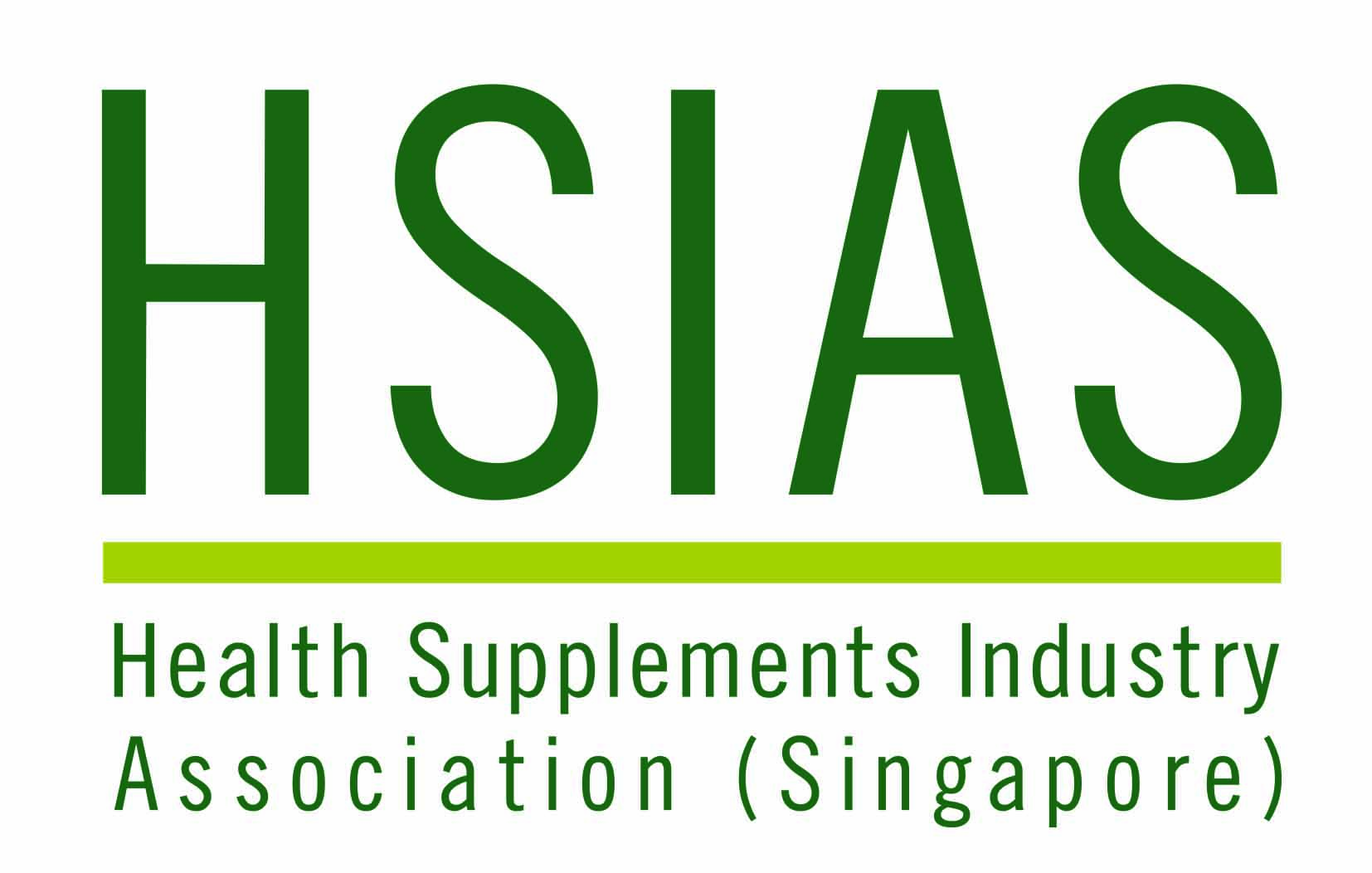 Health Supplements Industry Association (Singapore)18 Cross St #12-01/08China Square CentralSingapore 048423For more details, please visit www.hsias.org Health Supplements Industry Association (Singapore)18 Cross St #12-01/08China Square CentralSingapore 048423For more details, please visit www.hsias.org Health Supplements Industry Association (Singapore)18 Cross St #12-01/08China Square CentralSingapore 048423For more details, please visit www.hsias.org Health Supplements Industry Association (Singapore)18 Cross St #12-01/08China Square CentralSingapore 048423For more details, please visit www.hsias.org Health Supplements Industry Association (Singapore)18 Cross St #12-01/08China Square CentralSingapore 048423For more details, please visit www.hsias.org Health Supplements Industry Association (Singapore)18 Cross St #12-01/08China Square CentralSingapore 048423For more details, please visit www.hsias.org Health Supplements Industry Association (Singapore)18 Cross St #12-01/08China Square CentralSingapore 048423For more details, please visit www.hsias.org Health Supplements Industry Association (Singapore)18 Cross St #12-01/08China Square CentralSingapore 048423For more details, please visit www.hsias.org Health Supplements Industry Association (Singapore)18 Cross St #12-01/08China Square CentralSingapore 048423For more details, please visit www.hsias.org Health Supplements Industry Association (Singapore)18 Cross St #12-01/08China Square CentralSingapore 048423For more details, please visit www.hsias.org Health Supplements Industry Association (Singapore)18 Cross St #12-01/08China Square CentralSingapore 048423For more details, please visit www.hsias.org Health Supplements Industry Association (Singapore)18 Cross St #12-01/08China Square CentralSingapore 048423For more details, please visit www.hsias.org Health Supplements Industry Association (Singapore)18 Cross St #12-01/08China Square CentralSingapore 048423For more details, please visit www.hsias.org Health Supplements Industry Association (Singapore)18 Cross St #12-01/08China Square CentralSingapore 048423For more details, please visit www.hsias.org Health Supplements Industry Association (Singapore)18 Cross St #12-01/08China Square CentralSingapore 048423For more details, please visit www.hsias.org Health Supplements Industry Association (Singapore)18 Cross St #12-01/08China Square CentralSingapore 048423For more details, please visit www.hsias.org Health Supplements Industry Association (Singapore)18 Cross St #12-01/08China Square CentralSingapore 048423For more details, please visit www.hsias.org Health Supplements Industry Association (Singapore)18 Cross St #12-01/08China Square CentralSingapore 048423For more details, please visit www.hsias.org Health Supplements Industry Association (Singapore)18 Cross St #12-01/08China Square CentralSingapore 048423For more details, please visit www.hsias.org Health Supplements Industry Association (Singapore)18 Cross St #12-01/08China Square CentralSingapore 048423For more details, please visit www.hsias.org Health Supplements Industry Association (Singapore)18 Cross St #12-01/08China Square CentralSingapore 048423For more details, please visit www.hsias.org Health Supplements Industry Association (Singapore)18 Cross St #12-01/08China Square CentralSingapore 048423For more details, please visit www.hsias.org Health Supplements Industry Association (Singapore)18 Cross St #12-01/08China Square CentralSingapore 048423For more details, please visit www.hsias.org Health Supplements Industry Association (Singapore)18 Cross St #12-01/08China Square CentralSingapore 048423For more details, please visit www.hsias.org Health Supplements Industry Association (Singapore)18 Cross St #12-01/08China Square CentralSingapore 048423For more details, please visit www.hsias.org Health Supplements Industry Association (Singapore)18 Cross St #12-01/08China Square CentralSingapore 048423For more details, please visit www.hsias.org Membership Application FormMembership Application FormMembership Application FormMembership Application FormMembership Application FormMembership Application FormMembership Application FormMembership Application FormMembership Application FormMembership Application FormMembership Application FormMembership Application FormMembership Application FormMembership Application FormMembership Application FormMembership Application FormMembership Application FormMembership Application FormMembership Application FormMembership Application FormMembership Application FormMembership Application FormMembership Application FormMembership Application FormMembership Application FormMembership Application FormMembership Application FormMembership Application FormMembership Application FormMembership Application FormMembership Application FormMembership Application FormMembership Application FormMembership Application FormMembership Application FormMembership Application FormMembership Application FormMembership Application FormMembership Application FormMembership Application FormMembership Application FormMembership Application FormMembership Application FormMembership Type & Fee(Please tick accordingly)Membership Type & Fee(Please tick accordingly)Membership Type & Fee(Please tick accordingly)Membership Type & Fee(Please tick accordingly)Membership Type & Fee(Please tick accordingly)Membership Type & Fee(Please tick accordingly)Membership Type & Fee(Please tick accordingly)Institutional MemberSGD $1000/yearInstitutional MemberSGD $1000/yearInstitutional MemberSGD $1000/yearInstitutional MemberSGD $1000/yearInstitutional MemberSGD $1000/yearInstitutional MemberSGD $1000/yearInstitutional MemberSGD $1000/yearInstitutional MemberSGD $1000/yearInstitutional MemberSGD $1000/yearInstitutional MemberSGD $1000/yearCompanies based in Singapore directly or indirectly related to dealing in health supplements or health supplement products.Companies based in Singapore directly or indirectly related to dealing in health supplements or health supplement products.Companies based in Singapore directly or indirectly related to dealing in health supplements or health supplement products.Companies based in Singapore directly or indirectly related to dealing in health supplements or health supplement products.Companies based in Singapore directly or indirectly related to dealing in health supplements or health supplement products.Companies based in Singapore directly or indirectly related to dealing in health supplements or health supplement products.Companies based in Singapore directly or indirectly related to dealing in health supplements or health supplement products.Companies based in Singapore directly or indirectly related to dealing in health supplements or health supplement products.Companies based in Singapore directly or indirectly related to dealing in health supplements or health supplement products.Companies based in Singapore directly or indirectly related to dealing in health supplements or health supplement products.Companies based in Singapore directly or indirectly related to dealing in health supplements or health supplement products.Companies based in Singapore directly or indirectly related to dealing in health supplements or health supplement products.Companies based in Singapore directly or indirectly related to dealing in health supplements or health supplement products.Companies based in Singapore directly or indirectly related to dealing in health supplements or health supplement products.Companies based in Singapore directly or indirectly related to dealing in health supplements or health supplement products.Companies based in Singapore directly or indirectly related to dealing in health supplements or health supplement products.Companies based in Singapore directly or indirectly related to dealing in health supplements or health supplement products.Companies based in Singapore directly or indirectly related to dealing in health supplements or health supplement products.Companies based in Singapore directly or indirectly related to dealing in health supplements or health supplement products.Companies based in Singapore directly or indirectly related to dealing in health supplements or health supplement products.Companies based in Singapore directly or indirectly related to dealing in health supplements or health supplement products.Companies based in Singapore directly or indirectly related to dealing in health supplements or health supplement products.Companies based in Singapore directly or indirectly related to dealing in health supplements or health supplement products.Companies based in Singapore directly or indirectly related to dealing in health supplements or health supplement products.Affiliate MemberSGD $1500/yearAffiliate MemberSGD $1500/yearAffiliate MemberSGD $1500/yearAffiliate MemberSGD $1500/yearAffiliate MemberSGD $1500/yearAffiliate MemberSGD $1500/yearAffiliate MemberSGD $1500/yearAffiliate MemberSGD $1500/yearAffiliate MemberSGD $1500/yearAffiliate MemberSGD $1500/yearFirm or partnership not qualified under Institutional Membership but in the related trade or business of health supplements and/or in the healthcare industry. Firm or partnership not qualified under Institutional Membership but in the related trade or business of health supplements and/or in the healthcare industry. Firm or partnership not qualified under Institutional Membership but in the related trade or business of health supplements and/or in the healthcare industry. Firm or partnership not qualified under Institutional Membership but in the related trade or business of health supplements and/or in the healthcare industry. Firm or partnership not qualified under Institutional Membership but in the related trade or business of health supplements and/or in the healthcare industry. Firm or partnership not qualified under Institutional Membership but in the related trade or business of health supplements and/or in the healthcare industry. Firm or partnership not qualified under Institutional Membership but in the related trade or business of health supplements and/or in the healthcare industry. Firm or partnership not qualified under Institutional Membership but in the related trade or business of health supplements and/or in the healthcare industry. Firm or partnership not qualified under Institutional Membership but in the related trade or business of health supplements and/or in the healthcare industry. Firm or partnership not qualified under Institutional Membership but in the related trade or business of health supplements and/or in the healthcare industry. Firm or partnership not qualified under Institutional Membership but in the related trade or business of health supplements and/or in the healthcare industry. Firm or partnership not qualified under Institutional Membership but in the related trade or business of health supplements and/or in the healthcare industry. Firm or partnership not qualified under Institutional Membership but in the related trade or business of health supplements and/or in the healthcare industry. Firm or partnership not qualified under Institutional Membership but in the related trade or business of health supplements and/or in the healthcare industry. Firm or partnership not qualified under Institutional Membership but in the related trade or business of health supplements and/or in the healthcare industry. Firm or partnership not qualified under Institutional Membership but in the related trade or business of health supplements and/or in the healthcare industry. Firm or partnership not qualified under Institutional Membership but in the related trade or business of health supplements and/or in the healthcare industry. Firm or partnership not qualified under Institutional Membership but in the related trade or business of health supplements and/or in the healthcare industry. Firm or partnership not qualified under Institutional Membership but in the related trade or business of health supplements and/or in the healthcare industry. Firm or partnership not qualified under Institutional Membership but in the related trade or business of health supplements and/or in the healthcare industry. Firm or partnership not qualified under Institutional Membership but in the related trade or business of health supplements and/or in the healthcare industry. Firm or partnership not qualified under Institutional Membership but in the related trade or business of health supplements and/or in the healthcare industry. Firm or partnership not qualified under Institutional Membership but in the related trade or business of health supplements and/or in the healthcare industry. Firm or partnership not qualified under Institutional Membership but in the related trade or business of health supplements and/or in the healthcare industry. Associate MemberSGD $600/yearAssociate MemberSGD $600/yearAssociate MemberSGD $600/yearAssociate MemberSGD $600/yearAssociate MemberSGD $600/yearAssociate MemberSGD $600/yearAssociate MemberSGD $600/yearAssociate MemberSGD $600/yearAssociate MemberSGD $600/yearAssociate MemberSGD $600/yearIndividuals who are residents of Singapore and working in a related trade or business of health supplements and/or in the healthcare industry.Individuals who are residents of Singapore and working in a related trade or business of health supplements and/or in the healthcare industry.Individuals who are residents of Singapore and working in a related trade or business of health supplements and/or in the healthcare industry.Individuals who are residents of Singapore and working in a related trade or business of health supplements and/or in the healthcare industry.Individuals who are residents of Singapore and working in a related trade or business of health supplements and/or in the healthcare industry.Individuals who are residents of Singapore and working in a related trade or business of health supplements and/or in the healthcare industry.Individuals who are residents of Singapore and working in a related trade or business of health supplements and/or in the healthcare industry.Individuals who are residents of Singapore and working in a related trade or business of health supplements and/or in the healthcare industry.Individuals who are residents of Singapore and working in a related trade or business of health supplements and/or in the healthcare industry.Individuals who are residents of Singapore and working in a related trade or business of health supplements and/or in the healthcare industry.Individuals who are residents of Singapore and working in a related trade or business of health supplements and/or in the healthcare industry.Individuals who are residents of Singapore and working in a related trade or business of health supplements and/or in the healthcare industry.Individuals who are residents of Singapore and working in a related trade or business of health supplements and/or in the healthcare industry.Individuals who are residents of Singapore and working in a related trade or business of health supplements and/or in the healthcare industry.Individuals who are residents of Singapore and working in a related trade or business of health supplements and/or in the healthcare industry.Individuals who are residents of Singapore and working in a related trade or business of health supplements and/or in the healthcare industry.Individuals who are residents of Singapore and working in a related trade or business of health supplements and/or in the healthcare industry.Individuals who are residents of Singapore and working in a related trade or business of health supplements and/or in the healthcare industry.Individuals who are residents of Singapore and working in a related trade or business of health supplements and/or in the healthcare industry.Individuals who are residents of Singapore and working in a related trade or business of health supplements and/or in the healthcare industry.Individuals who are residents of Singapore and working in a related trade or business of health supplements and/or in the healthcare industry.Individuals who are residents of Singapore and working in a related trade or business of health supplements and/or in the healthcare industry.Individuals who are residents of Singapore and working in a related trade or business of health supplements and/or in the healthcare industry.Individuals who are residents of Singapore and working in a related trade or business of health supplements and/or in the healthcare industry.* New Member is subjected to a one – time administration fee of $100 * New Member is subjected to a one – time administration fee of $100 * New Member is subjected to a one – time administration fee of $100 * New Member is subjected to a one – time administration fee of $100 * New Member is subjected to a one – time administration fee of $100 * New Member is subjected to a one – time administration fee of $100 * New Member is subjected to a one – time administration fee of $100 * New Member is subjected to a one – time administration fee of $100 * New Member is subjected to a one – time administration fee of $100 * New Member is subjected to a one – time administration fee of $100 * New Member is subjected to a one – time administration fee of $100 * New Member is subjected to a one – time administration fee of $100 * New Member is subjected to a one – time administration fee of $100 * New Member is subjected to a one – time administration fee of $100 * New Member is subjected to a one – time administration fee of $100 * New Member is subjected to a one – time administration fee of $100 * New Member is subjected to a one – time administration fee of $100 * New Member is subjected to a one – time administration fee of $100 * New Member is subjected to a one – time administration fee of $100 * New Member is subjected to a one – time administration fee of $100 * New Member is subjected to a one – time administration fee of $100 * New Member is subjected to a one – time administration fee of $100 * New Member is subjected to a one – time administration fee of $100 * New Member is subjected to a one – time administration fee of $100 * New Member is subjected to a one – time administration fee of $100 * New Member is subjected to a one – time administration fee of $100 * New Member is subjected to a one – time administration fee of $100 * New Member is subjected to a one – time administration fee of $100 * New Member is subjected to a one – time administration fee of $100 * New Member is subjected to a one – time administration fee of $100 * New Member is subjected to a one – time administration fee of $100 * New Member is subjected to a one – time administration fee of $100 * New Member is subjected to a one – time administration fee of $100 * New Member is subjected to a one – time administration fee of $100 * New Member is subjected to a one – time administration fee of $100 * New Member is subjected to a one – time administration fee of $100 * New Member is subjected to a one – time administration fee of $100 * New Member is subjected to a one – time administration fee of $100 * New Member is subjected to a one – time administration fee of $100 * New Member is subjected to a one – time administration fee of $100 * New Member is subjected to a one – time administration fee of $100 * New Member is subjected to a one – time administration fee of $100 * New Member is subjected to a one – time administration fee of $100 1.Company Details1.Company Details1.Company Details1.Company Details1.Company Details1.Company Details1.Company Details1.Company Details1.Company Details1.Company Details1.Company Details1.Company Details1.Company Details1.Company Details1.Company Details1.Company Details1.Company Details1.Company Details1.Company Details1.Company Details1.Company Details1.Company Details1.Company Details1.Company Details1.Company Details1.Company Details1.Company Details1.Company Details1.Company Details1.Company Details1.Company Details1.Company Details1.Company Details1.Company Details1.Company Details1.Company Details1.Company Details1.Company Details1.Company Details1.Company Details1.Company Details1.Company Details1.Company DetailsCompany NameCompany NameCompany NameCompany NameCompany NameCompany Name::AddressAddressAddressAddressAddressAddress::Postal CodePostal CodePostal CodePostal CodePostal CodePostal CodePostal CodePostal Code:::Company TelCompany TelCompany TelCompany TelCompany TelCompany Tel::Website Website Website Website Website Website Website Website :::Company FaxCompany FaxCompany FaxCompany FaxCompany FaxCompany Fax::EmailEmailEmailEmailEmailEmailEmailEmail:::Staff StrengthStaff StrengthStaff StrengthStaff StrengthStaff StrengthStaff Strength::UEN NoUEN NoUEN NoUEN NoUEN NoUEN NoUEN NoUEN No:::Company FunctionCompany FunctionCompany FunctionCompany FunctionCompany FunctionCompany Function:: Manufacturer Manufacturer Manufacturer Manufacturer Manufacturer Manufacturer Distributor Distributor Distributor Distributor Distributor Distributor Distributor Retailer Retailer Retailer Retailer Retailer Retailer Other, Please Specify:       Other, Please Specify:       Other, Please Specify:       Other, Please Specify:       Other, Please Specify:       Other, Please Specify:       Other, Please Specify:       Other, Please Specify:       Other, Please Specify:       Other, Please Specify:       Other, Please Specify:       Other, Please Specify:       Other, Please Specify:       Other, Please Specify:       Other, Please Specify:       Other, Please Specify:       Other, Please Specify:      Products/ BrandsProducts/ BrandsProducts/ BrandsProducts/ BrandsProducts/ BrandsProducts/ Brands::2.Company Representative(s) - To represent the company at Annual General Meeting2.Company Representative(s) - To represent the company at Annual General Meeting2.Company Representative(s) - To represent the company at Annual General Meeting2.Company Representative(s) - To represent the company at Annual General Meeting2.Company Representative(s) - To represent the company at Annual General Meeting2.Company Representative(s) - To represent the company at Annual General Meeting2.Company Representative(s) - To represent the company at Annual General Meeting2.Company Representative(s) - To represent the company at Annual General Meeting2.Company Representative(s) - To represent the company at Annual General Meeting2.Company Representative(s) - To represent the company at Annual General Meeting2.Company Representative(s) - To represent the company at Annual General Meeting2.Company Representative(s) - To represent the company at Annual General Meeting2.Company Representative(s) - To represent the company at Annual General Meeting2.Company Representative(s) - To represent the company at Annual General Meeting2.Company Representative(s) - To represent the company at Annual General Meeting2.Company Representative(s) - To represent the company at Annual General Meeting2.Company Representative(s) - To represent the company at Annual General Meeting2.Company Representative(s) - To represent the company at Annual General Meeting2.Company Representative(s) - To represent the company at Annual General Meeting2.Company Representative(s) - To represent the company at Annual General Meeting2.Company Representative(s) - To represent the company at Annual General Meeting2.Company Representative(s) - To represent the company at Annual General Meeting2.Company Representative(s) - To represent the company at Annual General Meeting2.Company Representative(s) - To represent the company at Annual General Meeting2.Company Representative(s) - To represent the company at Annual General Meeting2.Company Representative(s) - To represent the company at Annual General Meeting2.Company Representative(s) - To represent the company at Annual General Meeting2.Company Representative(s) - To represent the company at Annual General Meeting2.Company Representative(s) - To represent the company at Annual General Meeting2.Company Representative(s) - To represent the company at Annual General Meeting2.Company Representative(s) - To represent the company at Annual General Meeting2.Company Representative(s) - To represent the company at Annual General Meeting2.Company Representative(s) - To represent the company at Annual General Meeting2.Company Representative(s) - To represent the company at Annual General Meeting2.Company Representative(s) - To represent the company at Annual General Meeting2.Company Representative(s) - To represent the company at Annual General Meeting2.Company Representative(s) - To represent the company at Annual General Meeting2.Company Representative(s) - To represent the company at Annual General Meeting2.Company Representative(s) - To represent the company at Annual General Meeting2.Company Representative(s) - To represent the company at Annual General Meeting2.Company Representative(s) - To represent the company at Annual General Meeting2.Company Representative(s) - To represent the company at Annual General Meeting2.Company Representative(s) - To represent the company at Annual General MeetingSal (Pls tick accordingly)Sal (Pls tick accordingly)Sal (Pls tick accordingly)Sal (Pls tick accordingly)Sal (Pls tick accordingly)Sal (Pls tick accordingly)::  Prof  Prof  Prof  Prof Dr Dr Dr Dr Mr Mr Mr Mr Ms Ms Ms Ms Mdm Mdm Mdm Mdm Mdm Mrs Mrs Mrs Mrs Mrs Mrs Mrs Mrs Mrs Mrs MrsFull Name Full Name Full Name Full Name Full Name Full Name ::(As per IC/ passport)(As per IC/ passport)(As per IC/ passport)(As per IC/ passport)(As per IC/ passport)Designation Designation Designation Designation Designation Designation ::EmailEmailEmailEmailEmailEmailEmail:::DID NoDID NoDID NoDID NoDID NoDID No::Mobile NoMobile NoMobile NoMobile NoMobile NoMobile NoMobile No:::IC No/ Passport NoIC No/ Passport NoIC No/ Passport NoIC No/ Passport NoIC No/ Passport NoIC No/ Passport No::NationalityNationalityNationalityNationalityNationalityNationalityNationalityOther representatives to be added to the association mailing list+ To receive Association News/ Industry Mailers/ Events / Invoices (Eg: Senior Mgt/ Marketing/ Regulation/ Finance Departments)* Not applicable for Associate MembershipOther representatives to be added to the association mailing list+ To receive Association News/ Industry Mailers/ Events / Invoices (Eg: Senior Mgt/ Marketing/ Regulation/ Finance Departments)* Not applicable for Associate MembershipOther representatives to be added to the association mailing list+ To receive Association News/ Industry Mailers/ Events / Invoices (Eg: Senior Mgt/ Marketing/ Regulation/ Finance Departments)* Not applicable for Associate MembershipOther representatives to be added to the association mailing list+ To receive Association News/ Industry Mailers/ Events / Invoices (Eg: Senior Mgt/ Marketing/ Regulation/ Finance Departments)* Not applicable for Associate MembershipOther representatives to be added to the association mailing list+ To receive Association News/ Industry Mailers/ Events / Invoices (Eg: Senior Mgt/ Marketing/ Regulation/ Finance Departments)* Not applicable for Associate MembershipOther representatives to be added to the association mailing list+ To receive Association News/ Industry Mailers/ Events / Invoices (Eg: Senior Mgt/ Marketing/ Regulation/ Finance Departments)* Not applicable for Associate MembershipOther representatives to be added to the association mailing list+ To receive Association News/ Industry Mailers/ Events / Invoices (Eg: Senior Mgt/ Marketing/ Regulation/ Finance Departments)* Not applicable for Associate MembershipOther representatives to be added to the association mailing list+ To receive Association News/ Industry Mailers/ Events / Invoices (Eg: Senior Mgt/ Marketing/ Regulation/ Finance Departments)* Not applicable for Associate MembershipOther representatives to be added to the association mailing list+ To receive Association News/ Industry Mailers/ Events / Invoices (Eg: Senior Mgt/ Marketing/ Regulation/ Finance Departments)* Not applicable for Associate MembershipOther representatives to be added to the association mailing list+ To receive Association News/ Industry Mailers/ Events / Invoices (Eg: Senior Mgt/ Marketing/ Regulation/ Finance Departments)* Not applicable for Associate MembershipOther representatives to be added to the association mailing list+ To receive Association News/ Industry Mailers/ Events / Invoices (Eg: Senior Mgt/ Marketing/ Regulation/ Finance Departments)* Not applicable for Associate MembershipOther representatives to be added to the association mailing list+ To receive Association News/ Industry Mailers/ Events / Invoices (Eg: Senior Mgt/ Marketing/ Regulation/ Finance Departments)* Not applicable for Associate MembershipOther representatives to be added to the association mailing list+ To receive Association News/ Industry Mailers/ Events / Invoices (Eg: Senior Mgt/ Marketing/ Regulation/ Finance Departments)* Not applicable for Associate MembershipOther representatives to be added to the association mailing list+ To receive Association News/ Industry Mailers/ Events / Invoices (Eg: Senior Mgt/ Marketing/ Regulation/ Finance Departments)* Not applicable for Associate MembershipOther representatives to be added to the association mailing list+ To receive Association News/ Industry Mailers/ Events / Invoices (Eg: Senior Mgt/ Marketing/ Regulation/ Finance Departments)* Not applicable for Associate MembershipOther representatives to be added to the association mailing list+ To receive Association News/ Industry Mailers/ Events / Invoices (Eg: Senior Mgt/ Marketing/ Regulation/ Finance Departments)* Not applicable for Associate MembershipOther representatives to be added to the association mailing list+ To receive Association News/ Industry Mailers/ Events / Invoices (Eg: Senior Mgt/ Marketing/ Regulation/ Finance Departments)* Not applicable for Associate MembershipOther representatives to be added to the association mailing list+ To receive Association News/ Industry Mailers/ Events / Invoices (Eg: Senior Mgt/ Marketing/ Regulation/ Finance Departments)* Not applicable for Associate MembershipOther representatives to be added to the association mailing list+ To receive Association News/ Industry Mailers/ Events / Invoices (Eg: Senior Mgt/ Marketing/ Regulation/ Finance Departments)* Not applicable for Associate MembershipOther representatives to be added to the association mailing list+ To receive Association News/ Industry Mailers/ Events / Invoices (Eg: Senior Mgt/ Marketing/ Regulation/ Finance Departments)* Not applicable for Associate MembershipOther representatives to be added to the association mailing list+ To receive Association News/ Industry Mailers/ Events / Invoices (Eg: Senior Mgt/ Marketing/ Regulation/ Finance Departments)* Not applicable for Associate MembershipOther representatives to be added to the association mailing list+ To receive Association News/ Industry Mailers/ Events / Invoices (Eg: Senior Mgt/ Marketing/ Regulation/ Finance Departments)* Not applicable for Associate MembershipOther representatives to be added to the association mailing list+ To receive Association News/ Industry Mailers/ Events / Invoices (Eg: Senior Mgt/ Marketing/ Regulation/ Finance Departments)* Not applicable for Associate MembershipOther representatives to be added to the association mailing list+ To receive Association News/ Industry Mailers/ Events / Invoices (Eg: Senior Mgt/ Marketing/ Regulation/ Finance Departments)* Not applicable for Associate MembershipOther representatives to be added to the association mailing list+ To receive Association News/ Industry Mailers/ Events / Invoices (Eg: Senior Mgt/ Marketing/ Regulation/ Finance Departments)* Not applicable for Associate MembershipOther representatives to be added to the association mailing list+ To receive Association News/ Industry Mailers/ Events / Invoices (Eg: Senior Mgt/ Marketing/ Regulation/ Finance Departments)* Not applicable for Associate MembershipOther representatives to be added to the association mailing list+ To receive Association News/ Industry Mailers/ Events / Invoices (Eg: Senior Mgt/ Marketing/ Regulation/ Finance Departments)* Not applicable for Associate MembershipOther representatives to be added to the association mailing list+ To receive Association News/ Industry Mailers/ Events / Invoices (Eg: Senior Mgt/ Marketing/ Regulation/ Finance Departments)* Not applicable for Associate MembershipOther representatives to be added to the association mailing list+ To receive Association News/ Industry Mailers/ Events / Invoices (Eg: Senior Mgt/ Marketing/ Regulation/ Finance Departments)* Not applicable for Associate MembershipOther representatives to be added to the association mailing list+ To receive Association News/ Industry Mailers/ Events / Invoices (Eg: Senior Mgt/ Marketing/ Regulation/ Finance Departments)* Not applicable for Associate MembershipOther representatives to be added to the association mailing list+ To receive Association News/ Industry Mailers/ Events / Invoices (Eg: Senior Mgt/ Marketing/ Regulation/ Finance Departments)* Not applicable for Associate MembershipOther representatives to be added to the association mailing list+ To receive Association News/ Industry Mailers/ Events / Invoices (Eg: Senior Mgt/ Marketing/ Regulation/ Finance Departments)* Not applicable for Associate MembershipOther representatives to be added to the association mailing list+ To receive Association News/ Industry Mailers/ Events / Invoices (Eg: Senior Mgt/ Marketing/ Regulation/ Finance Departments)* Not applicable for Associate MembershipOther representatives to be added to the association mailing list+ To receive Association News/ Industry Mailers/ Events / Invoices (Eg: Senior Mgt/ Marketing/ Regulation/ Finance Departments)* Not applicable for Associate MembershipOther representatives to be added to the association mailing list+ To receive Association News/ Industry Mailers/ Events / Invoices (Eg: Senior Mgt/ Marketing/ Regulation/ Finance Departments)* Not applicable for Associate MembershipOther representatives to be added to the association mailing list+ To receive Association News/ Industry Mailers/ Events / Invoices (Eg: Senior Mgt/ Marketing/ Regulation/ Finance Departments)* Not applicable for Associate MembershipOther representatives to be added to the association mailing list+ To receive Association News/ Industry Mailers/ Events / Invoices (Eg: Senior Mgt/ Marketing/ Regulation/ Finance Departments)* Not applicable for Associate MembershipOther representatives to be added to the association mailing list+ To receive Association News/ Industry Mailers/ Events / Invoices (Eg: Senior Mgt/ Marketing/ Regulation/ Finance Departments)* Not applicable for Associate MembershipOther representatives to be added to the association mailing list+ To receive Association News/ Industry Mailers/ Events / Invoices (Eg: Senior Mgt/ Marketing/ Regulation/ Finance Departments)* Not applicable for Associate MembershipOther representatives to be added to the association mailing list+ To receive Association News/ Industry Mailers/ Events / Invoices (Eg: Senior Mgt/ Marketing/ Regulation/ Finance Departments)* Not applicable for Associate MembershipOther representatives to be added to the association mailing list+ To receive Association News/ Industry Mailers/ Events / Invoices (Eg: Senior Mgt/ Marketing/ Regulation/ Finance Departments)* Not applicable for Associate MembershipOther representatives to be added to the association mailing list+ To receive Association News/ Industry Mailers/ Events / Invoices (Eg: Senior Mgt/ Marketing/ Regulation/ Finance Departments)* Not applicable for Associate MembershipOther representatives to be added to the association mailing list+ To receive Association News/ Industry Mailers/ Events / Invoices (Eg: Senior Mgt/ Marketing/ Regulation/ Finance Departments)* Not applicable for Associate MembershipNoSalNameNameNameNameNameNameNameNameNameNameNameDesignationDesignationDesignationDesignationDesignationDesignationDesignationDesignationDesignationMobileMobileMobileMobileMobileMobileDIDDIDDIDDIDDIDDIDDIDEmailEmailEmailEmailEmailEmailEmailEmail12343. Declaration 3. Declaration 3. Declaration 3. Declaration 3. Declaration 3. Declaration 3. Declaration 3. Declaration 3. Declaration 3. Declaration 3. Declaration 3. Declaration 3. Declaration 3. Declaration 3. Declaration 3. Declaration 3. Declaration 3. Declaration 3. Declaration 3. Declaration 3. Declaration 3. Declaration 3. Declaration 3. Declaration 3. Declaration 3. Declaration 3. Declaration 3. Declaration 3. Declaration 3. Declaration 3. Declaration 3. Declaration 3. Declaration 3. Declaration 3. Declaration 3. Declaration 3. Declaration 3. Declaration 3. Declaration 3. Declaration 3. Declaration 3. Declaration 3. Declaration I/We, hereby declare that the particulars given in this form are true and complete. I/We wish to apply for Institutional/ Associate/ Affiliate Membership in Health Supplements Industry Association (Singapore) and if admitted, will abide by the provisions of the constitution of the association and promise to give my/our full support.I/We, hereby declare that the particulars given in this form are true and complete. I/We wish to apply for Institutional/ Associate/ Affiliate Membership in Health Supplements Industry Association (Singapore) and if admitted, will abide by the provisions of the constitution of the association and promise to give my/our full support.I/We, hereby declare that the particulars given in this form are true and complete. I/We wish to apply for Institutional/ Associate/ Affiliate Membership in Health Supplements Industry Association (Singapore) and if admitted, will abide by the provisions of the constitution of the association and promise to give my/our full support.I/We, hereby declare that the particulars given in this form are true and complete. I/We wish to apply for Institutional/ Associate/ Affiliate Membership in Health Supplements Industry Association (Singapore) and if admitted, will abide by the provisions of the constitution of the association and promise to give my/our full support.I/We, hereby declare that the particulars given in this form are true and complete. I/We wish to apply for Institutional/ Associate/ Affiliate Membership in Health Supplements Industry Association (Singapore) and if admitted, will abide by the provisions of the constitution of the association and promise to give my/our full support.I/We, hereby declare that the particulars given in this form are true and complete. I/We wish to apply for Institutional/ Associate/ Affiliate Membership in Health Supplements Industry Association (Singapore) and if admitted, will abide by the provisions of the constitution of the association and promise to give my/our full support.I/We, hereby declare that the particulars given in this form are true and complete. I/We wish to apply for Institutional/ Associate/ Affiliate Membership in Health Supplements Industry Association (Singapore) and if admitted, will abide by the provisions of the constitution of the association and promise to give my/our full support.I/We, hereby declare that the particulars given in this form are true and complete. I/We wish to apply for Institutional/ Associate/ Affiliate Membership in Health Supplements Industry Association (Singapore) and if admitted, will abide by the provisions of the constitution of the association and promise to give my/our full support.I/We, hereby declare that the particulars given in this form are true and complete. I/We wish to apply for Institutional/ Associate/ Affiliate Membership in Health Supplements Industry Association (Singapore) and if admitted, will abide by the provisions of the constitution of the association and promise to give my/our full support.I/We, hereby declare that the particulars given in this form are true and complete. I/We wish to apply for Institutional/ Associate/ Affiliate Membership in Health Supplements Industry Association (Singapore) and if admitted, will abide by the provisions of the constitution of the association and promise to give my/our full support.I/We, hereby declare that the particulars given in this form are true and complete. I/We wish to apply for Institutional/ Associate/ Affiliate Membership in Health Supplements Industry Association (Singapore) and if admitted, will abide by the provisions of the constitution of the association and promise to give my/our full support.I/We, hereby declare that the particulars given in this form are true and complete. I/We wish to apply for Institutional/ Associate/ Affiliate Membership in Health Supplements Industry Association (Singapore) and if admitted, will abide by the provisions of the constitution of the association and promise to give my/our full support.I/We, hereby declare that the particulars given in this form are true and complete. I/We wish to apply for Institutional/ Associate/ Affiliate Membership in Health Supplements Industry Association (Singapore) and if admitted, will abide by the provisions of the constitution of the association and promise to give my/our full support.I/We, hereby declare that the particulars given in this form are true and complete. I/We wish to apply for Institutional/ Associate/ Affiliate Membership in Health Supplements Industry Association (Singapore) and if admitted, will abide by the provisions of the constitution of the association and promise to give my/our full support.I/We, hereby declare that the particulars given in this form are true and complete. I/We wish to apply for Institutional/ Associate/ Affiliate Membership in Health Supplements Industry Association (Singapore) and if admitted, will abide by the provisions of the constitution of the association and promise to give my/our full support.I/We, hereby declare that the particulars given in this form are true and complete. I/We wish to apply for Institutional/ Associate/ Affiliate Membership in Health Supplements Industry Association (Singapore) and if admitted, will abide by the provisions of the constitution of the association and promise to give my/our full support.I/We, hereby declare that the particulars given in this form are true and complete. I/We wish to apply for Institutional/ Associate/ Affiliate Membership in Health Supplements Industry Association (Singapore) and if admitted, will abide by the provisions of the constitution of the association and promise to give my/our full support.I/We, hereby declare that the particulars given in this form are true and complete. I/We wish to apply for Institutional/ Associate/ Affiliate Membership in Health Supplements Industry Association (Singapore) and if admitted, will abide by the provisions of the constitution of the association and promise to give my/our full support.I/We, hereby declare that the particulars given in this form are true and complete. I/We wish to apply for Institutional/ Associate/ Affiliate Membership in Health Supplements Industry Association (Singapore) and if admitted, will abide by the provisions of the constitution of the association and promise to give my/our full support.I/We, hereby declare that the particulars given in this form are true and complete. I/We wish to apply for Institutional/ Associate/ Affiliate Membership in Health Supplements Industry Association (Singapore) and if admitted, will abide by the provisions of the constitution of the association and promise to give my/our full support.I/We, hereby declare that the particulars given in this form are true and complete. I/We wish to apply for Institutional/ Associate/ Affiliate Membership in Health Supplements Industry Association (Singapore) and if admitted, will abide by the provisions of the constitution of the association and promise to give my/our full support.I/We, hereby declare that the particulars given in this form are true and complete. I/We wish to apply for Institutional/ Associate/ Affiliate Membership in Health Supplements Industry Association (Singapore) and if admitted, will abide by the provisions of the constitution of the association and promise to give my/our full support.I/We, hereby declare that the particulars given in this form are true and complete. I/We wish to apply for Institutional/ Associate/ Affiliate Membership in Health Supplements Industry Association (Singapore) and if admitted, will abide by the provisions of the constitution of the association and promise to give my/our full support.I/We, hereby declare that the particulars given in this form are true and complete. I/We wish to apply for Institutional/ Associate/ Affiliate Membership in Health Supplements Industry Association (Singapore) and if admitted, will abide by the provisions of the constitution of the association and promise to give my/our full support.I/We, hereby declare that the particulars given in this form are true and complete. I/We wish to apply for Institutional/ Associate/ Affiliate Membership in Health Supplements Industry Association (Singapore) and if admitted, will abide by the provisions of the constitution of the association and promise to give my/our full support.I/We, hereby declare that the particulars given in this form are true and complete. I/We wish to apply for Institutional/ Associate/ Affiliate Membership in Health Supplements Industry Association (Singapore) and if admitted, will abide by the provisions of the constitution of the association and promise to give my/our full support.I/We, hereby declare that the particulars given in this form are true and complete. I/We wish to apply for Institutional/ Associate/ Affiliate Membership in Health Supplements Industry Association (Singapore) and if admitted, will abide by the provisions of the constitution of the association and promise to give my/our full support.I/We, hereby declare that the particulars given in this form are true and complete. I/We wish to apply for Institutional/ Associate/ Affiliate Membership in Health Supplements Industry Association (Singapore) and if admitted, will abide by the provisions of the constitution of the association and promise to give my/our full support.I/We, hereby declare that the particulars given in this form are true and complete. I/We wish to apply for Institutional/ Associate/ Affiliate Membership in Health Supplements Industry Association (Singapore) and if admitted, will abide by the provisions of the constitution of the association and promise to give my/our full support.I/We, hereby declare that the particulars given in this form are true and complete. I/We wish to apply for Institutional/ Associate/ Affiliate Membership in Health Supplements Industry Association (Singapore) and if admitted, will abide by the provisions of the constitution of the association and promise to give my/our full support.I/We, hereby declare that the particulars given in this form are true and complete. I/We wish to apply for Institutional/ Associate/ Affiliate Membership in Health Supplements Industry Association (Singapore) and if admitted, will abide by the provisions of the constitution of the association and promise to give my/our full support.I/We, hereby declare that the particulars given in this form are true and complete. I/We wish to apply for Institutional/ Associate/ Affiliate Membership in Health Supplements Industry Association (Singapore) and if admitted, will abide by the provisions of the constitution of the association and promise to give my/our full support.I/We, hereby declare that the particulars given in this form are true and complete. I/We wish to apply for Institutional/ Associate/ Affiliate Membership in Health Supplements Industry Association (Singapore) and if admitted, will abide by the provisions of the constitution of the association and promise to give my/our full support.I/We, hereby declare that the particulars given in this form are true and complete. I/We wish to apply for Institutional/ Associate/ Affiliate Membership in Health Supplements Industry Association (Singapore) and if admitted, will abide by the provisions of the constitution of the association and promise to give my/our full support.I/We, hereby declare that the particulars given in this form are true and complete. I/We wish to apply for Institutional/ Associate/ Affiliate Membership in Health Supplements Industry Association (Singapore) and if admitted, will abide by the provisions of the constitution of the association and promise to give my/our full support.I/We, hereby declare that the particulars given in this form are true and complete. I/We wish to apply for Institutional/ Associate/ Affiliate Membership in Health Supplements Industry Association (Singapore) and if admitted, will abide by the provisions of the constitution of the association and promise to give my/our full support.I/We, hereby declare that the particulars given in this form are true and complete. I/We wish to apply for Institutional/ Associate/ Affiliate Membership in Health Supplements Industry Association (Singapore) and if admitted, will abide by the provisions of the constitution of the association and promise to give my/our full support.I/We, hereby declare that the particulars given in this form are true and complete. I/We wish to apply for Institutional/ Associate/ Affiliate Membership in Health Supplements Industry Association (Singapore) and if admitted, will abide by the provisions of the constitution of the association and promise to give my/our full support.I/We, hereby declare that the particulars given in this form are true and complete. I/We wish to apply for Institutional/ Associate/ Affiliate Membership in Health Supplements Industry Association (Singapore) and if admitted, will abide by the provisions of the constitution of the association and promise to give my/our full support.I/We, hereby declare that the particulars given in this form are true and complete. I/We wish to apply for Institutional/ Associate/ Affiliate Membership in Health Supplements Industry Association (Singapore) and if admitted, will abide by the provisions of the constitution of the association and promise to give my/our full support.I/We, hereby declare that the particulars given in this form are true and complete. I/We wish to apply for Institutional/ Associate/ Affiliate Membership in Health Supplements Industry Association (Singapore) and if admitted, will abide by the provisions of the constitution of the association and promise to give my/our full support.I/We, hereby declare that the particulars given in this form are true and complete. I/We wish to apply for Institutional/ Associate/ Affiliate Membership in Health Supplements Industry Association (Singapore) and if admitted, will abide by the provisions of the constitution of the association and promise to give my/our full support.I/We, hereby declare that the particulars given in this form are true and complete. I/We wish to apply for Institutional/ Associate/ Affiliate Membership in Health Supplements Industry Association (Singapore) and if admitted, will abide by the provisions of the constitution of the association and promise to give my/our full support.Signature and/orCompany StampSignature and/orCompany StampSignature and/orCompany StampSignature and/orCompany StampSignature and/orCompany StampDateDateDateDateDateDateDateOfficial Use:Official Use:Official Use:Official Use:Official Use:Official Use:Official Use:Official Use:Official Use:Official Use:Official Use:Official Use:Official Use:Official Use:Official Use:Official Use:Official Use:Official Use:Official Use:Official Use:Official Use:Official Use:Official Use:Official Use:Official Use:Official Use:Official Use:Official Use:Official Use:Official Use:Official Use:Official Use:Official Use:Official Use:Official Use:Official Use:Official Use:Official Use:Official Use:Official Use:Official Use:Official Use:Official Use:Proposed ByProposed ByProposed BySeconder BySeconder BySeconder BySeconder BySeconder BySeconder BySeconder BySeconder BySeconder BySeconder BySeconder ByStatusStatusStatusAcceptedAcceptedAcceptedAcceptedAcceptedAcceptedRejectedRejectedRejectedRejectedRejectedRejectedKIVKIVKIVKIVKIVKIVKIVMembership Commencement DateMembership Commencement DateMembership Commencement DateMembership Commencement DateMembership Commencement DateMembership Commencement DateMembership Commencement DateMembership Commencement DateMembership Commencement DateMembership Commencement DateMembership Commencement DateMembership Commencement DateMembership Commencement DateMembership Commencement Date